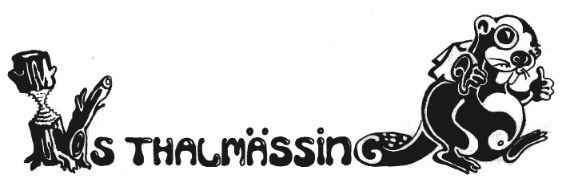 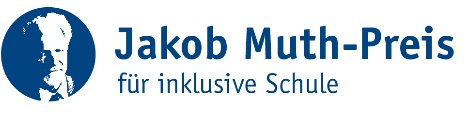 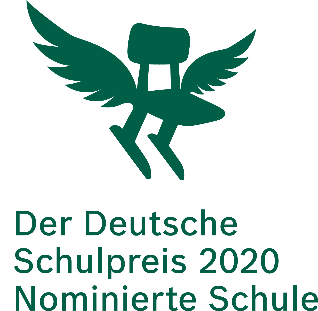 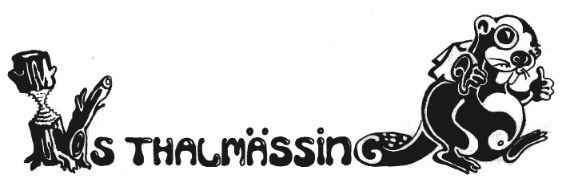 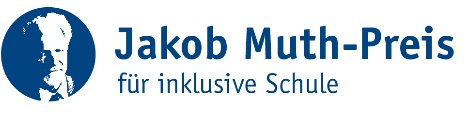 Grund- und Mittelschule Thalmässing 91177 Thalmässing – Badstraße 232020-09-04Liebe Schülerinnen und Schüler, sehr geehrte Eltern,das neue Schuljahr beginnt und wir alle freuen uns schon darauf. Glücklicherweise können wir regulär mit ganzen Klassen im Präsenzunterricht starten. Dies ist für alle Kinder und auch für uns Lehrkräfte enorm wichtig.Heute haben wir einige wichtige Informationen für Sie. In der gesamten ersten Schulwoche endet der Unterricht für alle Klassen um 11.30 Uhr (in Eysölden um 11.15 Uhr). Der Busplan wird in den nächsten Tagen auf der Homepage der Schule und der Gemeinde veröffentlicht werden.Im Bus, auf dem ganzen Schulgelände und demnach in den Pausen besteht Maskenpflicht. Für die Mittelschule gilt in den ersten neun Schultagen auch während des Unterrichts Maskenpflicht. Es wäre hilfreich, wenn Sie die folgenden allgemeinen Hygienemaßnahmen im Vorfeld mit Ihrem Kind besprechen würden:regelmäßiges Händewaschen mit Seife für 20 bis 30 SekundenAbstandhalten von mindestens 1,5 m (außer in der Klassengruppe)kein KörperkontaktEinhaltung der Husten- und Niesetikette (in die Armbeuge oder ins Taschentuch)Augen, Nase, Mund nicht berührenTragen eines gut sitzenden Mund-Nasen-Schutzeskein Austausch von ArbeitsmittelnWir hoffen, dass die wichtigsten Fragen erst einmal geklärt sind. Weitere Themen werden direkt mit den Schülerinnen und Schülern bzw. mit Ihnen sehr geehrte Eltern am ersten Elternabend besprochen.Mit freundlichen GrüßenChristian Graf, Rektor